ERA INTERNATIONAL SCHOOL, BESA, NAGPUR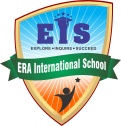 Annual Planner (2023-24)CBSE Affiliation No. -1131050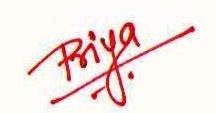 Mrs. Priya RonghePrincipalMonthJuneJulyAugustSeptemberOctoberNovemberDecemberJanuaryFebruaryMarchApril   PTM,   PTAand SMCPre school Meet (For New parent)1stPTM-01/07/2023Std –(VI to X)1st PTA- (07/08/23)1st SMC Meeting (02/09/23)2nd PTM -Std-(I to VIII) 06/01/20242nd PTA20/01/20242nd SMC Meeting 17/02/2415th July2nd SMC Meeting 17/02/24Std–2nd SMC Meeting 17/02/24(I to V)2nd SMC Meeting 17/02/24VacationsDiwali Vacations10/11/2023 to20/11/2023Christmas 24/12/2023to 01/01/2024Moc Drills4th week1st WeekExamsPeriodic Test I(VI to X) and 11th July onwards 2023Periodic Test- IStd–(I to V)21/08/2023to                                                      29/08/2023TERM- IStd-(VI & VIII) PT-IIof  IX, X20/09/23  to 30/09/23Term-IStd (I to V)25/10/2023 to09/10/2023PT- IIIStd-,X2/12/2023 to 10/12/2023PT-IIStd-( I to V) 16/01/2024to 25/01/2024PT- IIStd (V & IX)5th Jan To 13th JanPre-Board/Prelims For Std- X 16/01/2024to  30/01/2024Term -II For Std- (V to III)and IX – Final Exam11/03/2024 to23/03/2024 )Term –IIFor Std-( I to V )( 01/04/2024 to 15/04/2024)Periodic Test- IStd–(I to V)21/08/2023to                                                      29/08/2023Term –IIFor Std-( I to V )( 01/04/2024 to 15/04/2024)Periodic Test- IStd–(I to V)21/08/2023to                                                      29/08/2023Term –IIFor Std-( I to V )( 01/04/2024 to 15/04/2024)Periodic Test- IStd–(I to V)21/08/2023to                                                      29/08/2023Term –IIFor Std-( I to V )( 01/04/2024 to 15/04/2024)JuneJuneJuneJulyJulyJulyAugustSeptemberOctoberNovemberNovemberDecemberJanuaryFebruaryFebruaryMarchAprilOpen DaysPaper showing ofPT-IStd :(VI to X) 30/ 07 /2023Paper showing ofPT-IStd :(VI to X) 30/ 07 /2023Paper showing ofPT-IStd :(VI to X) 30/ 07 /2023Paper showingPT- I :-Std-(I to V)23rd Sep 2023Paper Showing of PT-IIStd- IX,XTERM- IStd-(VI &VIII)15/10/ 2023ResultStd-(VI to X)28/10/23Paper Showing ofTerm-IStd-(I to V)25/11/2023Paper Showing ofTerm-IStd-(I to V)25/11/2023Result   Std-(I to V ) 02/12/2023Paper Showing ofPT- IIIStd-IX,X)PT- IIStd- (VI & VIII)07/01/2024Papershowing of Pre- Board – IX, X 25/02/2024PT-IIStd-(I to V)(17/02/2024Papershowing of Pre- Board – IX, X 25/02/2024PT-IIStd-(I to V)(17/02/2024Result ofTERM – IIStd-(V to IX ) 30/03/2024Paper Showing of Term II Std (I to IV)-20/04/24Result ofTERM – IIStd-(I to V )30/04/2023)Events1)Vanmohots av Celebration ( 4thweek)2)Investiture Ceremony2nd or 3rd week )1)Vanmohots av Celebration ( 4thweek)2)Investiture Ceremony2nd or 3rd week )1)Vanmohots av Celebration ( 4thweek)2)Investiture Ceremony2nd or 3rd week )15thAugust(Independence day)Joy of GivingStd-I to X1)Dusshera Celebration 24/10/20232)PicnicVII  to  X1)Rangotsav30/11/20232)Constitution Day26/11/20231)Rangotsav30/11/20232)Constitution Day26/11/2023Annual Day20/12/23NationalMathematicsDay(22/12/2023)1)Republic  Day26/01/20242)Sport week3)PicnicI to VI1) Gajanan Maharaj Prakat Din  23/02/242) Science Day28/02/20243) Farewell For 10TH Std1) Gajanan Maharaj Prakat Din  23/02/242) Science Day28/02/20243) Farewell For 10TH StdWomen’s  Day 07/03/2024Pie Day14/03/2024Joy of GivingStd-I to XJoy of GivingStd-I to XCeleb rationCeleb ration1)Yoga Day 21/06/232)Ashadhi Ekadashi29/06/2023  &   Id1)Yoga Day 21/06/232)Ashadhi Ekadashi29/06/2023  &   Id1)Yoga Day 21/06/232)Ashadhi Ekadashi29/06/2023  &   Id1)Yoga Day 21/06/232)Ashadhi Ekadashi29/06/2023  &   IdGurupoornima -03/07/23Raksha Bandhan30/8/20231)Teachers Day Celebration 5/09/20232) Hindi day 14/09/20233)Janmashtami 06/09/231)Gandhi Jayanti1.10.20232) Dusshera23/10/23Diwali celebration09/11/2023Diwali celebration09/11/2023Christmas celebration23/12/20231)Marathi  Diwas27/02/20242)Chatrapati Shivaji Jayanti19/02/20241)Marathi  Diwas27/02/20242)Chatrapati Shivaji Jayanti19/02/20241)WorldWater Day22/03/242)Holi Celebration  23/03/24JuneJuneJulyJulyAugustSeptemberOctoberNovemberDecemberDecemberJanuaryFebruaryMarchMarchAprilWorkshop(Student)Workshop(Student)Workshop(Student)Fire Safety WorkshopFire Safety WorkshopHygeine &First AidHygeine &First AidGood Touch/ Bad TouchI to XAdolescenceVI to XTraffic Safety RulesCarrier GuidenceFire Safety WorkshopFire Safety WorkshopI to IVI to IVGood Touch/ Bad TouchI to XWorkshop (Teachers)Workshop (Teachers)Workshop (Teachers)1)Orientation Program(Genesis)2)Fire Safety    Workshop3) Effective communication Skills1)Orientation Program(Genesis)2)Fire Safety    Workshop3) Effective communication Skills.1) Anger Management2)Class roomManagement3) Extra Marks ( Digital workshop).1) Anger Management2)Class roomManagement3) Extra Marks ( Digital workshop)1)PersonalityDevelopment2) New Education Policy3)  21st Century Skills1)Strengthening students MotivationStress Management1)Bullying2) Team Spirit, Empathy and YouWorkshop(Parent )Workshop(Parent )Workshop(Parent )Healthy LivingHealthy LivingImproving Parent , child and Teacher CommunicationImproving Parent , child and Teacher CommunicationBrain Development for different agesChild PsychologyDifferent learning Styles In childrenImportance of family RitualsImportance of family RitualsEducationEducationEducationEducational tour – Std (VI to X)Smart CityEducational tour – Std (VI to X)Smart City1st Std- Railway Museum2nd Std- Biscuit FactoryPicnicVII  to  Xaltour/Picnicaltour/Picnicaltour/PicnicEducational tour – Std (VI to X)Smart CityEducational tour – Std (VI to X)Smart City1st Std- Railway Museum2nd Std- Biscuit Factory3rd Std- Dinshaws Factory4th Std- Gopal Factory5th Std– Raman SciencePicnicVII  to  XPicnic-I to VIAdventure, Amusement, Waterpark etcEducational tour – Std (VI to X)Smart CityEducational tour – Std (VI to X)Smart City1st Std- Railway Museum2nd Std- Biscuit FactoryPicnicVII  to  XEducational tour – Std (VI to X)Smart CityEducational tour – Std (VI to X)Smart City1st Std- Railway Museum2nd Std- Biscuit FactoryPicnicVII  to  X.Educational tour – Std (VI to X)Smart CityEducational tour – Std (VI to X)Smart City1st Std- Railway Museum2nd Std- Biscuit FactoryPicnicVII  to  XEducational tour – Std (VI to X)Smart CityEducational tour – Std (VI to X)Smart City1st Std- Railway Museum2nd Std- Biscuit FactoryPicnicVII  to  XEducational tour – Std (VI to X)Smart CityEducational tour – Std (VI to X)Smart City1st Std- Railway Museum2nd Std- Biscuit FactoryPicnicVII  to  XEducational tour – Std (VI to X)Smart CityEducational tour – Std (VI to X)Smart City1st Std- Railway Museum2nd Std- Biscuit FactoryPicnicVII  to  X